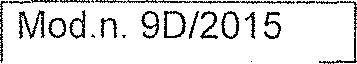 AL DIRIGENTE SCOLASTICO ISTITUTO COMPRENSIVO ROVIGO 4Oggetto: segnalazione mancata frequenza alunno scuola    	Il/la sottoscritt	docente della scuola 			 di				segnala la mancata frequenza dell’alunno/a   				      		, inserito/a negli elenchi della classe/sezione		della scuola				dal giorno	al giorno   		Dichiara altresìF? di    aver	provato    a     contattare     telefonicamente     la     famiglia     e     diU di non aver provato a contattare telefonicamente la famiglia per il seguente motivoU	di aver ricevuto da parte di	la seguente informazioneFirma